Waikato River Nieuw Zeeland – 425 km op NoordereilandDe Waikato is de langste rivier van Nieuw-Zeeland. Zij ontspringt op de flanken van Mount Ruapehu, midden op het Noordereiland. Zij stroomt door het Taupomeer. Meteen ten noorden van de stad Taupo liggen de spectaculaire Huka watervallen.De rivier stroomt vervolgens al kronkelend in noordwestelijke richting door de Waikato-regio en verdeelt de hoofdstad van die regio, Hamilton in tweeën. De rivier stroomt ten slotte uit in de Tasmanzee ten zuiden van Auckland, bij Port Waikato.Nieuw-Zeeland heeft een totaal van ongeveer 435.000 kilometer aan rivieren en kleinere waterstromen. Deze zijn verdeeld over naar schatting 4200 grotere en kleinere stroomgebieden. Het land telt 70 wat grotere riviersystemen, waarvan 40 op het Zuidereiland en 30 op het Noordereiland. 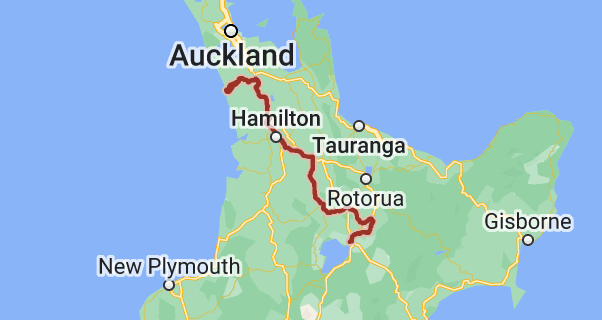 